MODULO DI ISCRIZIONEAl Comitato OrganizzatoreIl/la sottoscritto/a chiede di essere iscritto/a alla:Eraclea Mare 11-12-13 marzo 2016	TIMONIEREAccetto di sottopormi al Regolamento di Regata W.S..2013/2016, ed alle altre regole e regolamenti che disciplinano questa manifestazione. Dichiaro di assumere personale responsabilità sulle qualità marine della mia imbarcazione, sull'equipaggiamento e sulle dotazioni di sicurezza. Il/la Sottoscritto/a dichiara esplicitamente di assumere a proprio carico ogni e qualsiasi responsabilità per danni che dovessero derivare a persone o a cose di terzi, a me stesso/a o alle mie cose sia in acqua che a terra in conseguenza della partecipazione alla Regata alla quale con il presente Modulo mi iscrivo sollevando da ogni responsabilità il Circolo Organizzatore e tutti coloro che concorrono nell'organizzazione sotto qualsiasi titolo. Sono a conoscenza della Regola Fondamentale 4 della W.S..: "La responsabilità della decisione di una barca di partecipare a una regata o di rimanere in regata è solo sua".Dichiaro di essere in possesso di copertura assicurativa RC per danni a terzi con massimale minimo pari a € 1.500.000,00 secondo quanto previsto al punto “E.1 Assicurazioni” della Normativa per l’Attività Sportiva Nazionale organizzata in Italia.Dichiaro di essere informato, ai sensi e per gli effetti di cui all’art. 13 del D.lgs n. 196/2003, che i dati personali raccolti saranno trattati, anche con strumenti informatici, esclusivamente nell’ambito del procedimento per il quale il presente modulo viene compilato.Concedo pieno diritto e permesso all’Ente Organizzatore di pubblicare e/o trasmettere tramite qualsiasi mezzo mediatico, ogni fotografia o ripresa filmata realizzate durante l’evento, inclusi ma non limitati a, spot pubblicitari televisivi e tutto quanto possa essere usato per i propri scopi editoriali o pubblicitari o per informazioni stampate.(RISERVATO ALLA SEGRETERIA)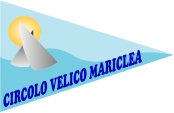 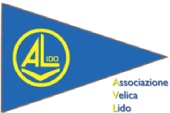 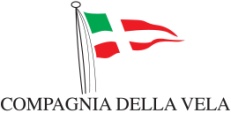 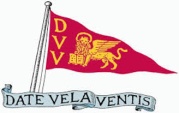 Selezione InterzonaleClasse:	OPTIMISTNumero Velico:MFcognome:	nome:data di nascita:	indirizzo (via n° civico):cap:	località:	Tel:n° tessera FIV:	n° tessera classe:circolo:	codice circolo:	zona FIV:Data:Firma(leggibile)SiNoNoteTessera FIVTessera di ClasseCertificato di StazzaCertificato di Assicurazione